Waarom staat mijn zendnota in het rood?	In de lijst van mijn leveringen staat er 1 levering in het rood, hoe komt dit?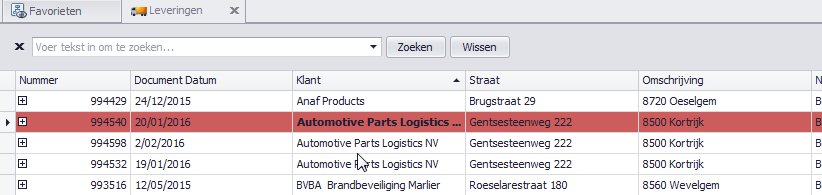 Dit komt doordat je Melding hebt aangevinkt op de leveringsbon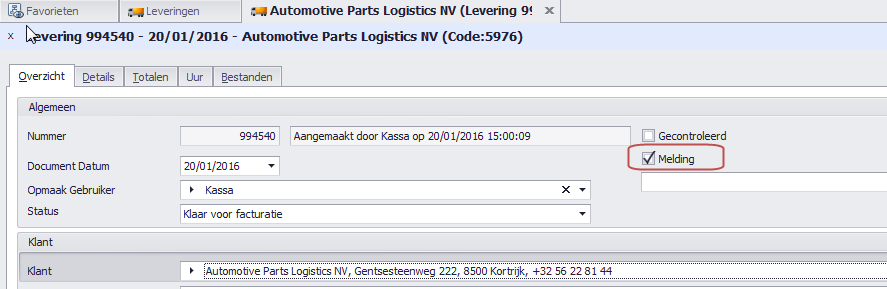 